.Intro: 32Cross Rock R over L, Chasse R, Rocking chair Repeat other sideWeave to L, then RCross Point R, Fwd 2, back 2, Charleston Kick R, 2xStep back on R, point L to side, step fwd on L, step R to L.Jazz Box, Out, Out, In, In,Walk Fwd, Turn ½ L, Walk Fwd, Turn ¼ to RNo Tags, enjoy!Contact: mygeo@adamswells.comGive Heaven Some Hell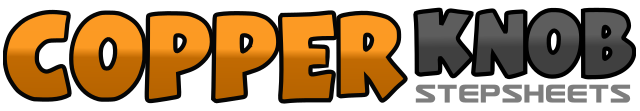 .......Count:64Wall:4Level:Beginner.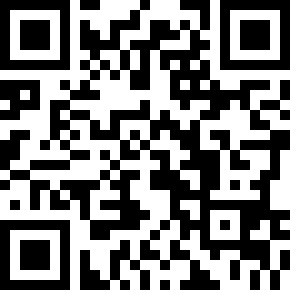 Choreographer:Georgie Mygrant (USA) - April 2021Georgie Mygrant (USA) - April 2021Georgie Mygrant (USA) - April 2021Georgie Mygrant (USA) - April 2021Georgie Mygrant (USA) - April 2021.Music:GIVE HEAVEN SOME HELL - HARDYGIVE HEAVEN SOME HELL - HARDYGIVE HEAVEN SOME HELL - HARDYGIVE HEAVEN SOME HELL - HARDYGIVE HEAVEN SOME HELL - HARDY........1-8Cross Rf over L, step on L, step R/L/R, Step Fwd Lf, return to R, rock back on L, return to R1-8Cross Lf over R, step on R, step L/R/L Step fwd Rf, return to L, rock back on R, return to L1-8Cross R over L, step L, R behind L, step L, cross R over L, rock back on L, Step on R/L/R1-8Cross L over R, step R, L behind R, step R, cross R over L, Step back R, Step on L/R/L1-8Step fwd on R, point L to side, Step fwd on L, point R1-8Step Rf fwd, Kick L fwd, rock back on L, touch R to L, Step Rf fwd, kick Lf fwd, rock back on L, touch R to L1-4Step R over L, step back on L, step side on R, step L to R,5-8Step Rf out to side, step Lf out to side, bring Rf in, step Lf in next to R1-4Walk fwd, R/L turning ½ on Rf to the L, step on L5-8Walk fwd R/L turn on R, ¼ to the L, step on L